Eu, (NOME COMPLETO, sem abreviaturas), portador do RG (número do RG – órgão emissor) e do CPF (XXX.XXX.XXX-XX), regularmente matriculado(a) no curso (NOME DO CURSO NO IFSP) prontuário n° (AVXXXXXXXX), venho através deste requerer minha dispensa ou aproveitamento do período de estágio, em virtude de exercer atividades correlatas ao curso na (NOME da empresa) desde dd/mm/aaaa, exercendo a função de (NOME DA FUNÇÃO).Apresento, em anexo, a documentação abaixo, para apreciação e deferimento desta solicitação.Avaré,______ de _______________de 20xx._______________________________________________Nome completo do(a) aluno(a) e prontuárioMotivo da solicitação:(     ) Dispensa do Estágio Supervisionado.(     ) Aproveitamento de atividades profissionais no Estágio.ANEXAR À SOLICITAÇÃO•	Plano de Atividades de Estágio; E (conforme o caso)Proprietário de Empresa•	Cópia do Contrato Social da Empresa;•	Cópia do cartão do CNPJ;•	Comprovante de registro na Prefeitura Municipal;•	Comprovante de recolhimento do Imposto Sobre Serviço - ISS;•	Carnê de contribuição ao INSSAutônomo e Prestador de Serviços•	Comprovante de registro na prefeitura municipal;•	Comprovante de recolhimento do Imposto Sobre Serviço - ISS;•	Carnê de contribuição ao INSS.Empregados na função•	Declaração assinada pelo chefe imediato ou setor responsável da empresa;•	Cópia da CTPS, nas folhas: que contém a foto, a qualificação civil e a folha do registro de trabalho.Requerimento elaborado conforme Art. 40º, Inciso I, do Regulamento de Estágio - Portaria 1.204, de 11de maio de 2011.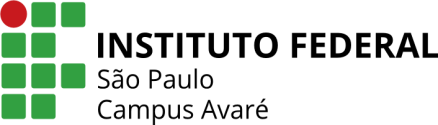 Instituto Federal de Educação, Ciência e Tecnologia de São Paulo                     Diretoria Geral do Câmpus AvaréCoordenadoria de ExtensãoREQUERIMENTO DE DISPENSA / APROVEITAMENTO DE ESTÁGIO